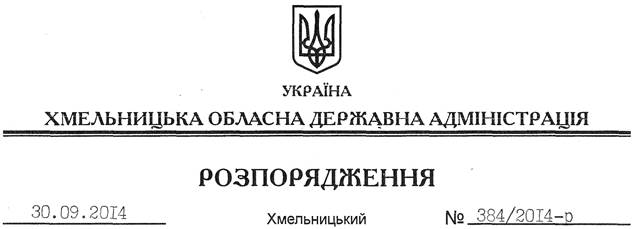 На підставі частини 4 статті 21 та частини 1 статті 76 Бюджетного кодексу України, керуючись статтями 6, 18 Закону України “Про місцеві державні адміністрації”:1. Схвалити проект рішення сесії обласної ради “Про внесення змін до обласного бюджету на 2014 рік” і подати обласній раді для розгляду та затвердження.2. Контроль за виконанням цього розпорядження покласти на заступника голови обласної державної адміністрації В.Кальніченка.Голова адміністрації 									 Л.Прус Про проект рішення сесії обласної ради “Про внесення змін до обласного бюджету на 2014 рік”